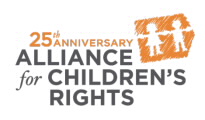 This certifies that                                            attended the 1 hour “The Emergency Child Care Bridge Program: What It Is, How It Works, Why It Matters” Webinar Training on November 17, 2017.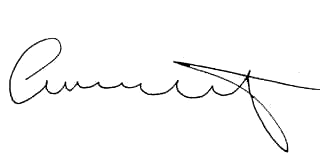 Attendee Signature				       		Angie Schwartz